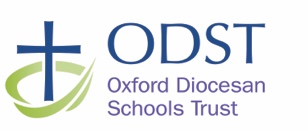 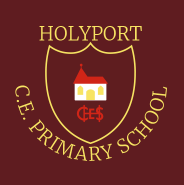  Deputy Headteacher Grade L8 - L12 (with fringe allowance) Holyport CE Primary School is a warm, friendly, nurturing school, on the edge of Maidenhead and village of Holyport. The school recently had a very positive OFSTED report (May 2019) recognising the school’s strengths and in particular, they recognised that ‘Leaders make this a very special place to learn and work. Everyone is valued and respected and works as part of a team.’ The school has strong support from its parents and local community and from the Oxford Diocesan Schools Trust.The school is continuing to build on the progress made in the past 3 years and is seeking a Deputy Headteacher for January 2020, to help drive forward our improvement focus for the 270 pupils at our school. Are you the candidate we are looking for? We are seeking an ambitious professional with proven success in driving improvement and raising standards, experience of leadership and of monitoring teaching and learning. The ideal candidate will also have a track record of excellent classroom practice, will be child centred and will support and enhance our school values and vision of ‘Love Learning, Love Life… in all its fullness’.If that is you, and you have the aspiration for excellence to play a major role in the leadership and management of our school then we would love to hear from you! We can offer you:A welcoming community where the headteacher, staff, parents and governors are dedicated to working together to achieve the best for every child;A spacious learning environment with colleagues who are committed to working together to see sustained school improvement and excellent outcomes for all pupils;Motivated, confident, friendly and hardworking children;A strong commitment to your continuing professional development and career progression;Pupils with high standards of behaviour, who are keen to support each other and the school;As an ODST Academy, support from Oxford Diocesan Schools Trust and opportunities to work with other ODST schools across RBWM and neighbouring counties.Our Deputy Headteacher will:Work in partnership with the head and leadership team to promote the values and ethos of the school;Be an outstanding classroom practitioner with extremely high standards and a true passion for teaching and learning;Be able to motivate and enthuse others;Be able to strategically lead and also work collaboratively to achieve our school aims;Have vision, energy and be forward thinking;Be a kind, caring person who values and respects every individual.Visits are warmly welcome. Please contact Jo Morgan (School Business Manager) or Amanda  Featherstone (Headteacher) for more information, to apply or to arrange an appointment, please call on 01628627743 or by email at sbm@holyportprimaryschool.co.uk Closing date: 8am, Monday 21st OctoberSelection process to be held between Wednesday 23rd - Friday 25th October 